BATTLE AGAINST THE TRUSTSThe growth of trusts in the oil refining, steel making, and other industries created huge problems for Americans. Trusts forced other companies out of business by using unfair methods. One method was to lower prices until other companies could not compete. Then, when there was no competition, the trusts would raise prices as high as they pleased. The trusts used their massive wealth to influence and interfere with government. As a result, more and more Americans came to believe that it was time for government to act against the trusts. This was a subject that many American cartoonists, including Joseph Keppler, dealt with around the beginning of the 1900s.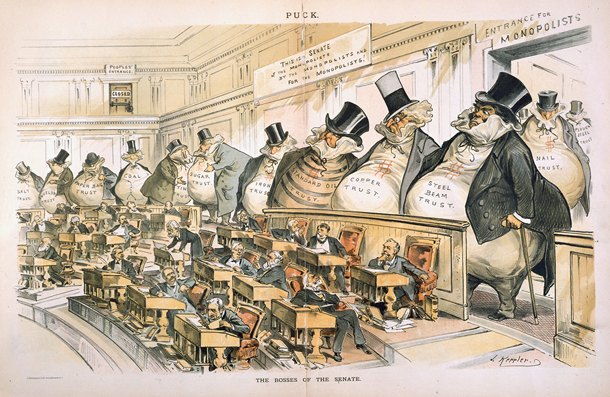 “The Bosses of the Senate”